В соответствии с главой 3 Жилищного кодекса Российской Федерации «Перевод жилого помещения в нежилое помещение и нежилого помещения в жилое помещение», администрация Комсомольского муниципального округа Чувашской Республики п о с т а н о в л я е т:1.  Утвердить Положение о межведомственной комиссии по переводу жилого помещения в нежилое помещение и нежилого помещения в жилое помещение на территории Комсомольского муниципального округа Чувашской Республики (Приложение № 1 к настоящему постановлению).2. Утвердить Состав межведомственной комиссии по переводу жилого помещения в нежилое помещение и нежилого помещения в жилое помещение на территории Комсомольского муниципального округа Чувашской Республики (Приложение № 2 к настоящему постановлению).3. Признать утратившим силу постановление администрации Комсомольского района Чувашской Республики от 3 марта 2017 г. № 83 «Об утверждении межведомственной комиссии по переводу жилого помещения в нежилое помещение и нежилого помещения в жилое помещение на территории Комсомольского района Чувашской Республики».4. Контроль за исполнением настоящего постановления возложить на Управление по благоустройству и развитию территорий администрации Комсомольского муниципального округа Чувашской Республики.5. Настоящее постановление вступает в силу после его официального опубликования в периодическом печатном издании «Вестник Комсомольского муниципального округа Чувашской Республики» и подлежит размещению на официальном сайте Комсомольского муниципального округа в сети «Интернет».Приложение № 1
к постановлению администрации Комсомольского муниципального округа Чувашской Республики
от 25.05.2023 г. № 553 Положение
о межведомственной комиссии по переводу жилого помещения в нежилое помещение и нежилого помещения в жилое помещение на территории Комсомольского муниципального округа Чувашской Республики1. Общие положения1.1. Настоящее Положение о межведомственной комиссии по переводу жилого помещения в нежилое помещение и нежилого помещения в жилое помещение на территории Комсомольского муниципального округа Чувашской Республики (далее - Положение) определяет порядок деятельности межведомственной комиссии по переводу жилого помещения в нежилое помещение и нежилого помещения в жилое помещение на территории Комсомольского муниципального округа Чувашской Республики (далее-Комиссия).1.2. Комиссия создается администрацией Комсомольского муниципального округа Чувашской Республики и является постоянно действующим коллегиальным органом.1.3. Комиссия создается в целях принятия решения о переводе жилого помещения в нежилое помещение и нежилого помещения в жилое помещение либо об отказе в переводе жилого помещения в нежилое помещение и нежилого помещения в жилое помещение и осуществления функций приёмочной комиссии подписание протокола заседания Комиссии и акта, подтверждающего завершение переустройства и (или) перепланировки в случае, если для использования помещения в качестве жилого или нежилого помещения требуется проведение его переустройства и (или) перепланировки, и (или) иных работ.1.4. Комиссия в своей работе руководствуется Жилищным кодексом Российской Федерации, действующим законодательством Российской Федерации, строительными нормами и правилами, нормативными актами по эксплуатации жилищного фонда, а также настоящим Положением.2. Организация деятельности Комиссии2.1. В состав Комиссии входят представители органов местного самоуправления Комсомольского муниципального округа, ТО Управления Роспотребнадзора по Чувашской Республике в Батыревском районе, ОНД и ПР по Комсомольскому району Управления надзорной деятельности и профилактической работы Главного управления МЧС России по Чувашской Республике, а также иных органов и организаций. (по согласованию).Состав Комиссии утверждается постановлением администрации Комсомольского муниципального округа.2.2. Заседания Комиссии проводятся по мере поступления заявлений собственника соответствующего помещения или уполномоченного им лица на основании представленного пакета документов, определенных Федеральным законодательством, и считаются правомочными, если на них присутствует более половины членов Комиссии.2.3. Председатель Комиссии:- осуществляет руководство деятельностью Комиссии, председательствует на заседаниях Комиссии, координирует её действия, дает рекомендации;- обеспечивает регулярный созыв заседаний Комиссии;- подписывает протокол заседания Комиссии;- подписывает акт, подтверждающий завершение переустройства и (или) перепланировки в случае, если для использования помещения в качестве жилого или нежилого помещения требуется проведение его переустройства и (или) перепланировки, и (или) иных работ;- осуществляет общий контроль реализации принятых Комиссией решений, несет персональную ответственность за выполнение возложенных на Комиссию задач;- имеет право подписи документов, касающихся вопросов деятельности Комиссии.2.4. Заместитель председателя Комиссии:- исполняет все обязанности председателя Комиссии на время его отсутствия.2.5. Секретарь Комиссии:- ведет прием документов и выдает расписку в их получении;- проверяет представленные документы на соответствие установленному частью 2 статьи 23 Жилищного кодекса Российской Федерации перечню;- оповещает членов Комиссии о дате и времени проведения Комиссии не позднее трех дней до даты проведения очередного заседания;- подготавливает на заседание Комиссии пакет документов; оформляет и подписывает протокол заседания Комиссии; обеспечивает подписание председателем, заместителем председателя и членами Комиссии протокола Комиссии;- на основании решения Комиссии готовит проект постановления администрации Комсомольского муниципального округа о переводе жилого помещения в нежилое помещение и нежилого помещения в жилое помещение либо об отказе в переводе жилого помещения в нежилое помещение и нежилого помещения в жилое помещение, обеспечивает подписание постановления главой Комсомольского муниципального округа;- не позднее, чем через три рабочих дня со дня принятия решения, готовит проект уведомления о переводе жилого помещения в нежилое помещение и нежилого помещения в жилое помещение либо об отказе в переводе жилого помещения в нежилое помещение и нежилого помещения в жилое помещение (далее-уведомление), обеспечивает подписание уведомления заместителем главы администрации Комсомольского муниципального округа, выдает или направляет его заявителю.- готовит проект акта, подтверждающего завершение переустройства и (или) перепланировки в случае, если для использования помещения в качестве жилого или нежилого помещения требуется проведение его переустройства и (или) перепланировки, и (или) иных работ; выдает или направляет его заявителю и обеспечивает направление акта в соответствии с частью 9 статьи 23 Жилищного кодекса в орган или организацию, осуществляющие государственный учет объектов недвижимого имущества в соответствии с Федеральным законом от 24.07.2007 года № 221-ФЗ «О государственном кадастре недвижимости».2.6. Члены Комиссии:- принимают участие в работе Комиссии;- рассматривают представленную на Комиссию документацию, подписывают протокол Комиссии;- принимают решение о переводе жилого помещения в нежилое помещение и нежилого помещения в жилое помещение либо об отказе в переводе жилого помещения в нежилое помещение и нежилого помещения в жилое помещение путем голосования;- в случае, если для использования помещения в качестве жилого или нежилого помещения требуется проведение его переустройства и (или) перепланировки, и (или) иных работ, принимают решение о завершении переустройства и (или) перепланировки жилого помещения или нежилого помещения, подписывают соответствующий акт.2.7. Решение о переводе или об отказе в переводе помещения принимается не позднее чем через сорок пять дней со дня представления в Комиссию заявления и иных документов, предусмотренных ч. 2 и 2.1 ст. 23 Жилищного кодекса РФ.2.8. Не позднее, чем через три рабочих дня со дня принятия одного из указанных в п. 2.7 настоящего Положения решений, заявителю выдается или направляется по адресу, указанному в заявлении, уведомление о принятии одного из решений.2.9. Уведомление подтверждает окончание перевода помещения и является основанием использования помещения в качестве жилого или нежилого, если для такого использования не требуется проведение его переустройства и (или) перепланировки и (или) иных работ.2.10. В случае необходимости проведения переустройства и (или) перепланировки переводимого помещения и (или) иных работ для нежилого помещения в уведомлении содержатся требования об их проведении, перечень иных работ, если их проведение необходимо. Уведомление является основанием проведения соответствующих переустройства и (или) перепланировки с учетом проекта переустройства и (или) перепланировки, представляемого заявителем, и (или) иных указанных в уведомлении работ.2.11. Завершение переустройства и (или) перепланировки и (или) иных работ в переводимом помещении подтверждается актом приемочной комиссии о завершении переустройства и (или) перепланировки жилого помещения, оформленном в трех экземплярах. Акт приемочной комиссии подтверждает окончание перевода помещения и является основанием использования переведенного помещения в качестве жилого или нежилого помещения.2.12. Приемочная комиссия может осуществлять выездные проверки проведения работ по переоборудованию и (или) перепланировке в переводимом помещении на предмет соответствия условиям разрешительной и проектной документации. Акт приемочной комиссии является приложением к уведомлению о Переводе, выданному заявителю и подтверждает возможность использования помещения в качестве жилого (нежилого) помещения.Приложение № 2
к постановлению администрации Комсомольского муниципального округа Чувашской Республики
от  25.05.2023 г. № 553 Состав межведомственной комиссии по переводу жилого помещения в нежилое помещение и нежилого помещения в жилое помещение на территории Комсомольского муниципального округа Чувашской Республики1.   Краснов А.В. – первый заместитель главы администрации - начальник Управления по благоустройству и развитию территорий администрации Комсомольского муниципального округа (председатель);2.  Акчурин В.Г. - начальник отдела капитального строительства и жилищно-коммунального хозяйства администрации Комсомольского муниципального округа (заместитель председателя);3.   Тяканов А.Н. – заведующий сектором строительства, архитектуры и жилищной политики администрации Комсомольского муниципального округа (секретарь);4.   Галкин Д.С. – начальник отдела мобилизационной подготовки, специальных программ, ГО и ЧС;5. - начальник территориального отдела соответствующей территории Комсомольского муниципального округа (по согласованию);6.   – представитель ОНД и ПР по Комсомольскому району (по согласованию);7.  – представитель ТО Управления Роспотребнадзора по Чувашской Республике в Батыревском районе (по согласованию).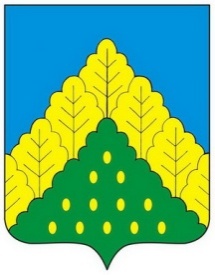 ЧĂВАШ РЕСПУБЛИКИНКОМСОМОЛЬСКИ МУНИЦИПАЛЛĂ ОКРУГĔН	АДМИНИСТРАЦИЙĔ                   ЙЫШẰНУ25.05.2023 ç.  № 553Комсомольски ялĕАДМИНИСТРАЦИЯКОМСОМОЛЬСКОГО МУНИЦИПАЛЬНОГО ОКРУГА      ЧУВАШСКОЙ РЕСПУБЛИКИ          ПОСТАНОВЛЕНИЕ25.05.2023 г. № 553село КомсомольскоеОб утверждении межведомственной комиссии по переводу жилого помещения в нежилое помещение и нежилого помещения в жилое помещение на территории Комсомольского муниципального округа Чувашской РеспубликиГлава Комсомольскогомуниципального округа                                                                                                                      А.Н.Осипов